 İLÇE NORM FAZLASI KURUMLARKurumKodu SıraKurum Adı NormMevcutFazlaSözleşmeliMevcutToplamİl:İlçe: Branş:Tarih:1.12.2020Din Kült. ve Ahl.Bil.KARAKOYUNLU1762758 1 Mürşitali İmam Hatip Ortaokulu 1  1  0  0 Branş Toplam: 0  0  1  1  1 KurumKodu SıraKurum Adı NormMevcutFazlaSözleşmeliMevcutToplamİl:İlçe: Branş:Tarih:1.12.2020İlköğretim MatematikKARAKOYUNLU1738972 1 Şehit Polis Nevzat ALAGÖZ  Ortaokulu 1  3  2  2 Branş Toplam: 2  2  1  3  1 KurumKodu SıraKurum Adı NormMevcutFazlaSözleşmeliMevcutToplamİl:İlçe: Branş:Tarih:1.12.2020Beden EğitimiKARAKOYUNLU1747858 1 Gazi Yatılı Bölge Ortaokulu 0  2  2  1 Branş Toplam: 1  2  0  2  1 KurumKodu SıraKurum Adı NormMevcutFazlaSözleşmeliMevcutToplamİl:İlçe: Branş:Tarih:1.12.2020Sınıf ÖğretmenliğiKARAKOYUNLU1704565 1 Aktaş İlkokulu 2  3  1  2 Branş Toplam: 2  1  2  3  1 KurumKodu SıraKurum Adı NormMevcutFazlaSözleşmeliMevcutToplamİl:İlçe: Branş:Tarih:1.12.2020Sosyal BilgilerKARAKOYUNLU1747858 1 Gazi Yatılı Bölge Ortaokulu 1  2  1  1 Branş Toplam: 1  1  1  2  1 KurumKodu SıraKurum Adı NormMevcutFazlaSözleşmeliMevcutToplamİl:İlçe: Branş:Tarih:1.12.2020RehberlikKARAKOYUNLU1745925 1 Bulakbaşı Ortaokulu 1  1  0  0 2738340 1 Kerimbeyli Şehit Jandarma Er Yusuf DOĞAN Ortaokulu 0  1  1  0 Branş Toplam: 0  1  1  2  2 İlçe Toplam: 6  7  7  13  6 Milli Eğitim Bakanlığı Yönetim Bilgi Sistemi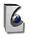 http://ilsis.meb.gov.trSayfa: 1/2 İLÇE NORM FAZLASI KURUMLARToplam: 7  7  6  13  6 Milli Eğitim Bakanlığı Yönetim Bilgi Sistemihttp://ilsis.meb.gov.trSayfa: 2/2